ΑΠΟΤΕΛΕΣΜΑΤΑ ΕΠΙΛΟΓΗΣ ΥΠΟΨΗΦΙΩΝ ΔΙΔΑΚΤΟΡΩΝ ΤΜΗΜΑΤΟΣ ΕΠΙΚΟΙΝΩΝΙΑΣ ΚΑΙ ΜΕΣΩΝ ΜΑΖΙΚΗΣ ΕΝΗΜΕΡΩΣΗΣ ΑΚΑΔΗΜΑΪΚΟΥ ΕΤΟΥΣ 2020-21 Η Γενική Συνέλευση Ειδικής Σύνθεσης στη συνεδρίαση της 1ης Δεκεμβρίου 2020 σύμφωνα με το  πρακτικό  της αρμόδιας επιτροπής αξιολόγησης  των υποψηφίων για την εισαγωγή στο πρόγραμμα διδακτορικών σπουδών του  Τμήματος Επικοινωνίας και ΜΜΕ ενέκρινε την εγγραφή στην διαδικασία επιλογής υποψηφίων διδακτόρων σύμφωνα με τα κατωτέρω: Εισακτέα για το Πρόγραμμα Διδακτορικών Σπουδών για το ακαδημαϊκό έτος  2020-21 είναι  για τον Καθηγητή Πλειό ΓιώργοΠαπά Βασιλική ΓκλόριαΗ εγγραφή  θα πραγματοποιηθεί την Δευτέρα 07 Δεκεμβρίου 2020  η υποψήφια διδάκτορας θα πρέπει να στείλει στο email της Γραμματείας secr@media.uoa.gr φωτοτυπία αστυνομικής ταυτότητας και έντυπο πρώτης εγγραφής.     Ο Πρόεδρος του Τμήματος								*Καθηγητής Γεώργιος Πλειός* η υπογραφή έχει τεθεί στο πρωτότυπο που φυλάσσεται στην Γραμματεία    ΣΧΟΛΗ ΟΙΚΟΝΟΜΙΚΩΝ ΚΑΙ       ΠΟΛΙΤΙΚΩΝ ΕΠΙΣΤΗΜΩΝ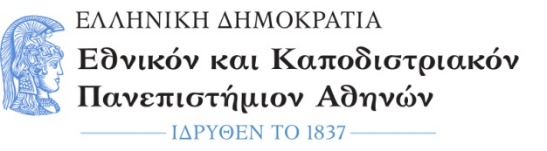 Τμήμα Επικοινωνίας και Μέσων Μαζικής ΕνημέρωσηςΓραμματείαΣοφοκλέους 1, Αθήνα, Τ.Κ. 105 59Τηλ. 210 368 9475Πληροφορίες :      Φωτεινή Σκεντέρη   fskenteri@media.uoa.grΑριθ. Πρωτ: 666Αθήνα, 03-12-2020